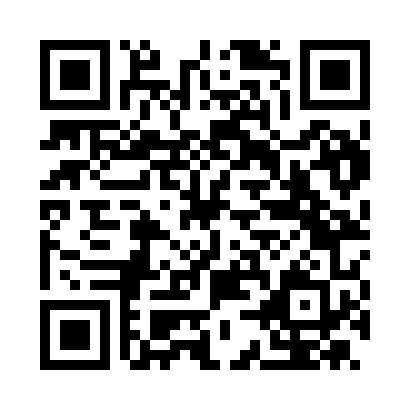 Prayer times for Alpe Col, ItalyWed 1 May 2024 - Fri 31 May 2024High Latitude Method: Angle Based RulePrayer Calculation Method: Muslim World LeagueAsar Calculation Method: HanafiPrayer times provided by https://www.salahtimes.comDateDayFajrSunriseDhuhrAsrMaghribIsha1Wed4:116:131:246:258:3510:292Thu4:086:111:236:268:3710:313Fri4:066:091:236:278:3810:334Sat4:046:081:236:278:3910:355Sun4:016:071:236:288:4110:376Mon3:596:051:236:298:4210:407Tue3:576:041:236:308:4310:428Wed3:546:021:236:308:4410:449Thu3:526:011:236:318:4610:4610Fri3:506:001:236:328:4710:4811Sat3:475:581:236:338:4810:5012Sun3:455:571:236:338:4910:5213Mon3:435:561:236:348:5110:5414Tue3:415:551:236:358:5210:5615Wed3:395:531:236:368:5310:5816Thu3:365:521:236:368:5411:0017Fri3:345:511:236:378:5511:0218Sat3:325:501:236:388:5611:0519Sun3:305:491:236:388:5811:0720Mon3:285:481:236:398:5911:0921Tue3:265:471:236:409:0011:1122Wed3:245:461:236:409:0111:1323Thu3:225:451:236:419:0211:1524Fri3:205:441:236:429:0311:1725Sat3:185:431:246:429:0411:1926Sun3:165:431:246:439:0511:2127Mon3:145:421:246:439:0611:2228Tue3:125:411:246:449:0711:2429Wed3:105:401:246:459:0811:2630Thu3:095:401:246:459:0911:2831Fri3:075:391:246:469:1011:30